ТЕСТСтуденты с нечётными номерами в списке группы выполняют вариант 1, с чётными – вариант 2. Выберите 1 правильный ответ.Вариант 1ВОЗБУДИТЕЛЕМ СИБИРСКОЙ ЯЗВЫ ЯВЛЯЕТСЯCorynebacterium diphtheriaeBacillus anthracisKlebsiella pneumoniaeBacteroides fragilisPseudomonas aeruginosaМОРФОЛОГИЯ ВОЗБУДИТЕЛЯ СИБИРСКОЙ ЯЗВЫовоидные грамположительные палочкимелкие грамотрицательные палочкиизогнутые грамотрицательные палочкикрупные с обрубленными концами грамположительные палочкиграмположительные палочки, имеющие форму веретенаВ БУЛЬОНЕ ВОЗБУДИТЕЛЬ СИБИРСКОЙ ЯЗВЫ РАСТЕТ В ВИДЕзернистого осадкасталактитовкомочка ватымутинежной серой пленкиНА МПА БАЦИЛЛЫ СИБИРСКОЙ ЯЗВЫ РАСТУТ В ВИДЕшероховатых R-колоний с волокнистой структурой («львиная грива»)слизистых колоний в S-форменежных, прозрачных, голубоватых колонийчерных округлых колоний с металлическим блескомвообще не растутСПОРЫ БАЦИЛЛ СИБИРСКОЙ ЯЗВЫ МОГУТ СОХРАНЯТЬСЯ В ПОЧВЕне более месяцане более годанеопределенно долгопогибают мгновеннов почве не образуютсяУСЛОВИЯ ОБРАЗОВАНИЯ СПОР БАЦИЛЛАМИ СИБИРСКОЙ ЯЗВЫ+37°, приток О2, наличие питательных веществ+42°, приток О2, наличие питательных веществ+42°, отсутствие О2, дефицит питательных веществ+18 – 30°, приток О2, наличие питательных веществ+18 – 30°, отсутствие О2, дефицит питательных веществОСНОВНОЙ ИСТОЧНИК ИНФЕКЦИИ ПРИ СИБИРСКОЙ ЯЗВЕбольной человекгрызуныовцы и крупный рогатый скотрыбыбактерионосительГЛАВНЫЕ ВХОДНЫЕ ВОРОТА ПРИ СИБИРСКОЙ ЯЗВЕнеповрежденная кожаповрежденная кожаконъюнктива глазслизистые оболочки дыхательных путейслизистые оболочки ЖКТМЕТОД ЭКСПРЕСС-ДИАГНОСТИКИ СИБИРСКОЙ ЯЗВЫкожно-аллергическая проба с антраксиномреакция иммобилизации с диагностической сывороткойРИФ с исследуемой выделенной культуройРИФ с исследуемым материаломбиологическая пробаИССЛЕДУЕМЫЙ МАТЕРИАЛ ДЛЯ ЭКСПРЕСС-ДИАГНОСТИКИ ОСНОВНОЙ ФОРМЫ СИБИРСКОЙ ЯЗВЫкровьиспражнениямокротаэкссудат карбункуласывороткаИССЛЕДУЕМЫЙ МАТЕРИАЛ ДЛЯ БАКТЕРИОЛОГИЧЕСКОГО МЕТОДА ПРИ СИБИРСКОЙ ЯЗВЕмокротаэкссудат карбункулаиспражнениякровьвсё вышеперечисленноеМАССОВОЕ ЗАБОЛЕВАНИЕ ЛЕГОЧНОЙ ФОРМОЙ СИБИРСКОЙ ЯЗВЫ – СВИДЕТЕЛЬСТВОмассового заболевания животныхнизкого уровня охвата прививкамизавоза из природного очагавскрытия скотомогильникабиотеррористического актаСИБИРСКАЯ ЯЗВАантропонозная инфекциязоонозная инфекциявоздушно-капельная инфекция«болезнь грязных рук»природно-очаговая инфекцияОСНОВНАЯ КЛИНИЧЕСКАЯ ФОРМА СИБИРСКОЙ ЯЗВЫбубоннаякожнаялегочнаякишечнаясептическаяДЛЯ СПЕЦИФИЧЕСКОЙ ПРОФИЛАКТИКИ СИБИРСКОЙ ЯЗВЫ ПРИМЕНЯЮТживую вакцину EVантраксинживую вакцину СТИ эритроцитарный сибиреязвенный диагностикумантибиотики ДЛЯ СПЕЦИФИЧЕСКОЙ ТЕРАПИИ СИБИРСКОЙ ЯЗВЫ ИСПОЛЬЗУЮТантибиотикисибиреязвенный бактериофагсибиреязвенную вакцину «СТИ»противосибиреязвенный иммуноглобулинантраксинАНТРАКСИНтоксинвакцинааллергенфактор патогенностибактериофагПЕРВЫЙ СОЗДАТЕЛЬ ЖИВОЙ ВАКЦИНЫ ДЛЯ СПЕЦИФИЧЕСКОЙ ПРОФИЛАКТИКИ СИБИРСКОЙ ЯЗВЫН.Н. Гинсбург, А.Л.ТамаринС.С. АндреевскийЛ.С. ЦенковскийИ.Н. ЛангеЛ. ПастерВыберите 1 правильный ответ.Вариант 21.ВЕГЕТАТИВНЫЕ ФОРМЫ ВОЗБУДИТЕЛЯ СИБИРСКОЙ ЯЗВЫустойчивы к высоким температурамустойчивы к обычным дезинфектантамбыстро гибнут при воздействии дезинфектантов и высоких температурустойчивы к УФ-излучениюхорошо переносят высушивание2.СПОРЫ ВОЗБУДИТЕЛЯ СИБИРСКОЙ ЯЗВЫустойчивы к антибиотикамустойчивы к дезинфектантамустойчивы к высоким температурамхорошо переносят высушиваниевсе вышеперечисленное3.СПОРЫ БАЦИЛЛ СИБИРСКОЙ ЯЗВЫ НЕ ОБРАЗУЮТСЯпри 18-30°Спри притоке кислородав организме больногона питательных средахв почве4.БАЦИЛЛЫ СИБИРСКОЙ ЯЗВЫ В ОРГАНИЗМЕобразуют только капсулуобразуют только споруобразуют и капсулу, и споруподвижныобразуют L-формы5.МЕТОДЫ ОКРАШИВАНИЯ СПОР БАЦИЛЛ СИБИРСКОЙ ЯЗВЫпо Грамуметиленовой синькойспециальные методы (Ожешко, Тружильё и др.)водным фуксиномокрасить невозможно6.НА МПА КОЛОНИИ ВОЗБУДИТЕЛЯ СИБИРСКОЙ ЯЗВЫ РАСТУТ В ВИДЕ«битого стекла»«ромашки»«кружевных платочков»«львиной гривы»слизистой массы7.НА МПБ БАЦИЛЛЫ СИБИРСКОЙ ЯЗВЫ РАСТУТ В ВИДЕсталактитовкомочка ватыопрокинутой ёлочкиголовы медузыжемчужного ожерелья8.«ЖЕМЧУЖНОЕ ОЖЕРЕЛЬЕ» БАЦИЛЛ СИБИРСКОЙ ЯЗВЫ – ЭТОбесспоровая формабескапсульная формапротопластнекультивируемая формаспоровая форма9.ФАКТОР ПАТОГЕННОСТИ БАЦИЛЛ СИБИРСКОЙ ЯЗВЫплазмокоагулазаДНКазатоксинспорануклеоид10.ОСНОВНОЙ ПУТЬ ЗАРАЖЕНИЯ ПРИ СИБИРСКОЙ ЯЗВЕалиментарныйконтактныйвоздушно-пылевойтрансплацентарный трансмиссивный11.ПРИ ПРОНИКНОВЕНИИ ЧЕРЕЗ КОЖУ НА МЕСТЕ ВНЕДРЕНИЯ ВОЗБУДИТЕЛЯ СИБИРСКОЙ ЯЗВЫ В ИТОГЕ ОБРАЗУЕТСЯбубонкарбункулнебольшое покраснениепузырек с серозной жидкостьюрубец12.МЕТОД ЭКСПРЕСС-ДИАГНОСТИКИ СИБИРСКОЙ ЯЗВЫмикроскопический бактериологическийбиологическийиммунофлюоресцентныйсерологический13.ЦЕЛЬ ПОСТАНОВКИ РЕАКЦИИ ТЕРМОПРЕЦИПИТАЦИИ АСКОЛИ ПРИ МИКРОБИОЛОГИЧЕСКОЙ ДИАГНОСТИКЕ СИБИРСКОЙ ЯЗВЫизучение биохимической активности микроорганизмовобнаружение сибиреязвенного антигена в исследуемом материалеобнаружение антител в сыворотке обследуемого изучение антигенной структуры возбудителяобнаружение токсина в сыворотке обследуемого14.МАРКЕР ВОЗБУДИТЕЛЯ СИБИРСКОЙ ЯЗВЫ ПРИ ПОСТАНОВКЕ РЕАКЦИИ ТЕРМОПРЕЦИПИТАЦИИ АСКОЛИпротективный антигенбелковый капсульный антигенполисахаридный соматический антигенотёчный факторлетальный фактор15.МЕТОДЫ МИКРОБИОЛОГИЧЕСКОЙ ДИАГНОСТИКИ СИБИРСКОЙ ЯЗВЫбактериоскопическийбактериологическийбиологическийаллергическийвсе вышеперечисленные16.СПОРЫ БАЦИЛЛ СИБИРСКОЙ ЯЗВЫ В БОЛЬШИХ КОЛИЧЕСТВАХ МОЖНО ВЫЯВИТЬ Впочвеводевоздухескотомогильникаховощехранилищах17.ДЛЯ ПАТОГЕНЕЗА СИБИРСКОЙ ЯЗВЫ ХАРАКТЕРНОпрорастание спор в вегетативные клеткигематогенное и/или лимфогенное распространение в организмеместный некроз и отек тканейинтоксикациявсе вышеперечисленные18.ОСНОВНАЯ КЛИНИЧЕСКАЯ ФОРМА СИБИРСКОЙ ЯЗВЫ В СЛУЧАЕ ПРИМЕНЕНИЯ ВОЗБУДИТЕЛЯ, КАК СРЕДСТВА БАКТЕРИОЛОГИЧЕСКОГО ОРУЖИЯкожнаялегочнаякишечнаясептическаябубоннаяТЕОРИЯВопрос 1 для студентов с нечётными номерами в списке группы, вопрос 2 – с чётными.1. Почему сибирская язва называется сибирской? Только ли в Сибири регистрируется это заболевание?2. Какие характерные особенности возбудителя сибирской язвы отражены в его видовом названии (Bacillus anthracis)?3. ПРАКТИКАПРИ ВЫПОЛНЕНИИ ЗАДАНИЙ ИСПОЛЬЗУЙТЕ МАТЕРИАЛЫ УЧЕБНИКА, ЛЕКЦИИ, МЕТОДИЧЕСКИЕ РЕКОМЕНДАЦИИ К ЗАНЯТИЮ «МИКРОБИОЛОГИЧЕСКАЯ ДИАГНОСТИКА СИБИРСКОЙ ЯЗВЫ». ОФОРМИТЕ ПРОТОКОЛ В ВИДЕ ТАБЛИЦЫ В ЭЛЕКТРОННОМ ВИДЕ. ОБРАЩАЮ ВНИМАНИЕ, ЧТО В ПРОТОКОЛЕ ПО БАК. МЕТОДУ ПИШЕМ ЦЕЛЬ КАЖДОГО ЭТАПА (ПОЛУЧЕНИЕ ИЗОЛИРОВАННЫХ КОЛОНИЙ, НАКОПЛЕНИЕ ЧИСТОЙ КУЛЬТУРЫ И Т.Д.). В МЕТОДАХ ИССЛЕДОВАНИЯ УКАЗЫВАЕМ ИССЛЕДУЕМЫЙ МАТЕРИАЛ, КРАТКО САМИ МЕТОДЫ. В РЕЗУЛЬТАТАХ ИССЛЕДОВАНИЙ НЕ ЗАБЫВАЕМ ОПИСЫВАТЬ КУЛЬТУРАЛЬНЫЕ, МОРФО-ТИНКТОРИАЛЬНЫЕ, БИОХИМИЧЕСКИЕ СВОЙСТВА БАКТЕРИЙ. В СООТВЕТСТВУЮЩИЙ РАЗДЕЛ РЕЗУЛЬТАТОВ ИССЛЕДОВАНИЙ, ВСТАВЛЯЕМ РИСУНКИ. КАЖДОМУ ЭТАПУ БАК. МЕТОДА ДОЛЖЕН СООТВЕТСТВОВАТЬ КОРОТКИЙ ВЫВОД. КОРРЕКТНО ЗАПОЛНЯЕМ НАПРАВЛЕНИЕ И ОТВЕТ ИЗ ЛАБОРАТОРИИ.Микробиологическое исследование содержимого карбункула больного с клиническим диагнозом «сибирская язва, кожная форма».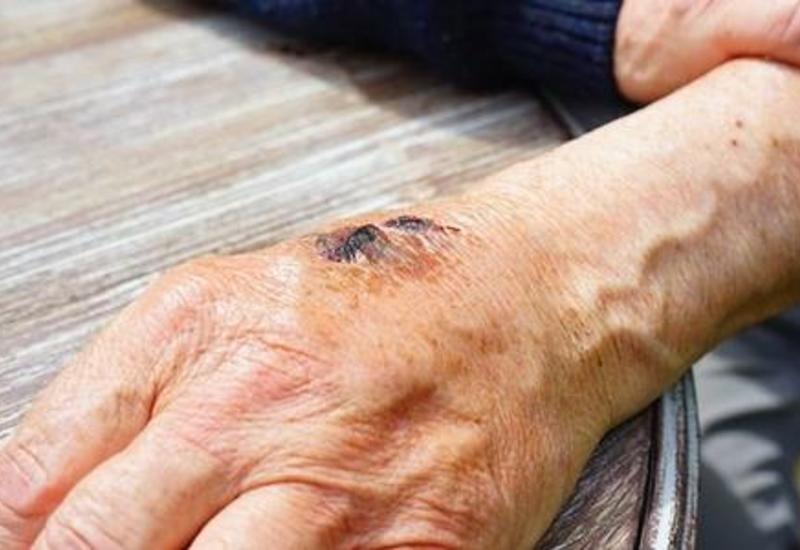 Проведите бактериологическое исследование по выделению и идентификации предполагаемого возбудителя: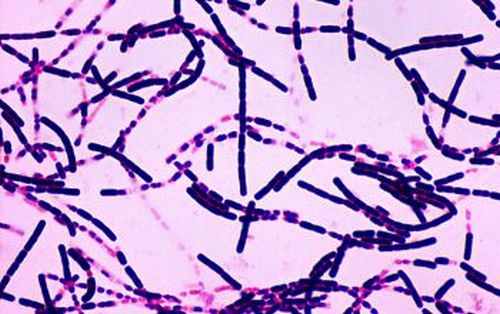 Мазок из исследуемого материала, окраска по Граму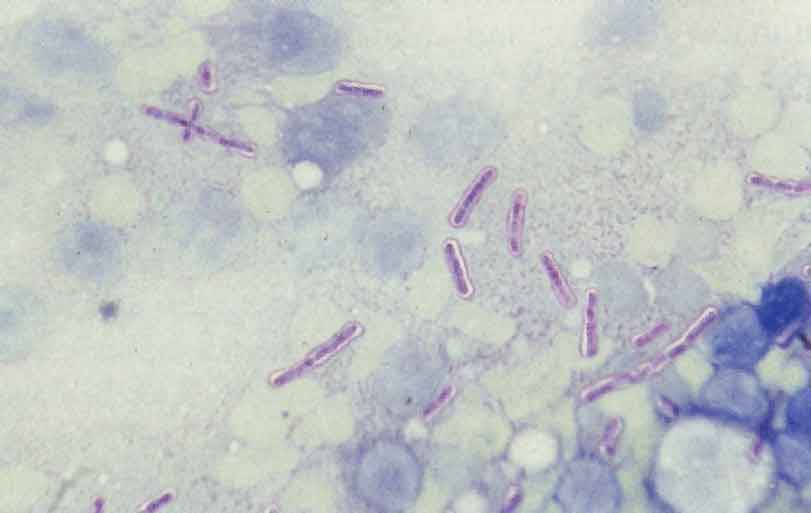 Мазок из исследуемого материала, окраска капсул по Романовскому-Гимзе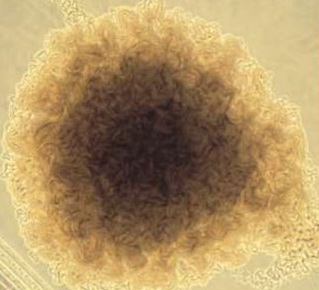 Колония на МПА (х10)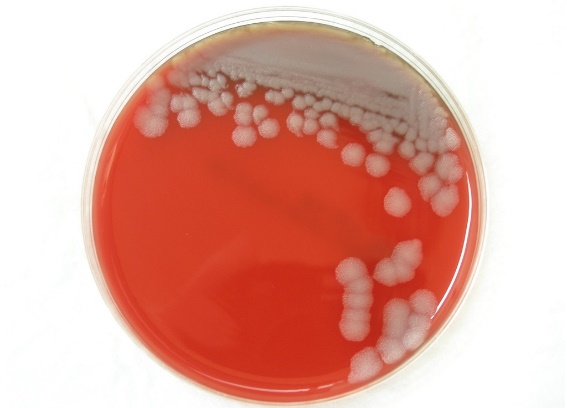 Колонии на КА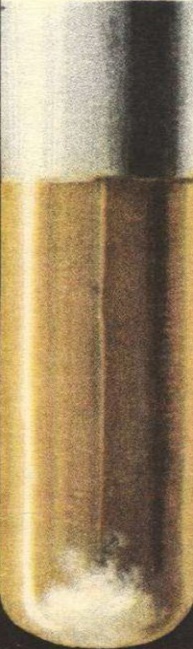 Рост культуры на МПБ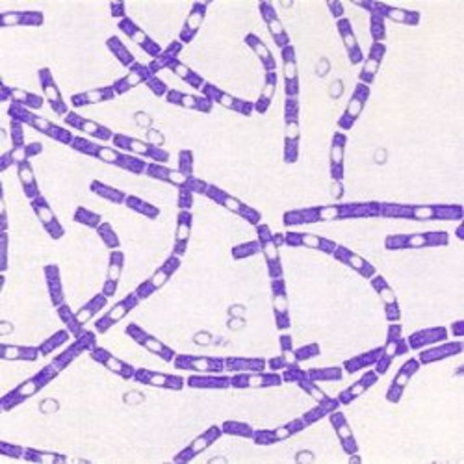 Окраска по Граму культуры, выросшей на МПБ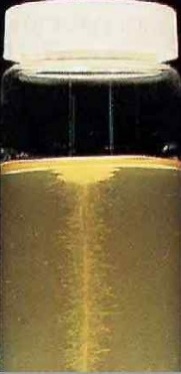 Результаты посева уколом в желатиновый столбик(желатиназная активность)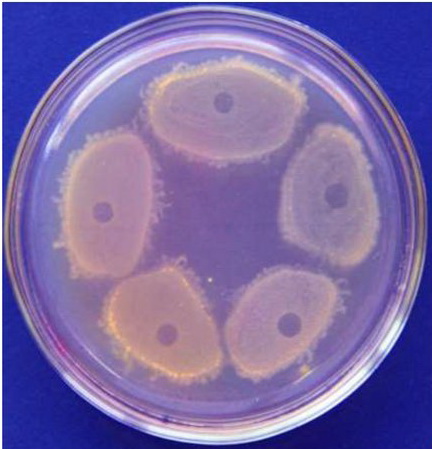 Реакция фаголизиса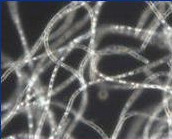 Тест «жемчужное ожерелье»НАПРАВЛЕНИЕ №______на микробиологическое исследование Приложение №2 				   Медицинская документацияФорма № 204/уУтв. МЗ СССР 04.10.80 № 1030«_____»____________________2020 г.			____________час.__________мин.	дата и время взятия материалаВ ______________________________________________________лабораториюВид исследования ___________________________________________________Ф. И. О. ____________________________________________Возраст__________________Отделение _____________________________________________________	Диагноз, дата заболевания___________________________________________________Показания к обследованию: больной, переболевший, реконвалесцент, бактерионоситель, контактный, профобследование (нужное подчеркнуть)Материал: кровь, мокрота, кал, дуоденальное содержимое, пунктат, спинномозговая жидкость, раневое отделяемое, гной, выпот, секционный материал, мазок (подчеркнуть, вписать) ____________Должность, фамилия, подпись лица, направляющего материал_______________________ Медицинская документацияФорма № 239/уУтв. МЗ СССР 04.10.80 № 1030РЕЗУЛЬТАТ МИКРОБИОЛОГИЧЕСКОГО ИССЛЕДОВАНИЯ №______«_____»____________________2020 г.				 дата взятия биоматериалаФ. И. О. ____________________________________________Возраст_____________Отделение ________________________________________________________При исследовании ___________________________________________________________					указать материал и результатАНТИБИОГРАММАРистомицин		1  2  3			Канамицин  			1  2  3Гентамицин  		1  2  3			Бензилпенициллин  		1  2  3Доксициклин  	1  2  3			Ампициллин 			1  2  3Эритромицин  	1  2  3			Карбенициллин  		1  2  3Линкомицин  	1  2  3			Ципрофлоксацин 		1  2  3Левомицетин  	1  2  3			Оксациллин  			1  2  3Условные обозначения: 1 - культура устойчива;  2 - умеренно устойчива; 3 – чувствительна«_____»____________________2020 г.	                       Подпись_____________		      	       дата выдачи результатаУчтите и оцените результаты реакции термопреципитации Асколи с термоэкстрактом из шкур, поступивших на предприятие из районов, где регистрировались заболевания сибирской язвой среди крупного рогатого скота.Схема постановки РПЦель исследования Методы исследования Результаты исследования Выводы № ппИнгредиентыОпытКонтролиКонтроли№ ппИнгредиентыОпытантигенасыворотки1.Нормальная сыворотка кролика (1-я пипетка).-5 капель-2.Преципитирующая сыворотка (1-я пипетка).5 капель-5 капель3.Изотонический раствор хлорида натрия (2-я пипетка).--5 капель4.Исследуемый термоэкстракт (2-я пипетка).5 капель5 капель-Цель исследования Метод исследования Результат исследования Вывод Сформулируйте цель.ИМ:Кратко опишите метод. Напишите КУ, КО, КД.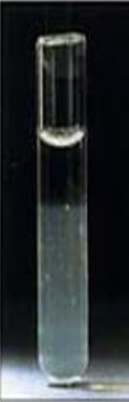 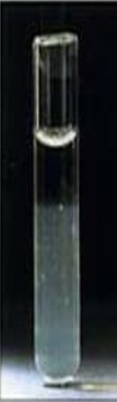 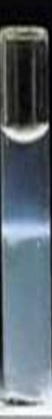  КА          КС    ОпытОпишите результат исследования.Сделайте вывод.